СОБРАНИЕмуниципального образования«Холмский городской округ»РЕШЕНИЕот 22.12.2022 г. № 61/6-511В соответствии с Федеральным законом от 14.07.2022 № 270-ФЗ «О внесении изменений в Федеральный закон «Об обеспечении доступа к информации о деятельности государственных органов и органов местного самоуправления» и статью 10 Федерального закона «Об обеспечении доступа к информации о деятельности судов в Российской Федерации», Федеральным законом от 09.02.2009 №8-ФЗ «Об обеспечении доступа к информации о деятельности органов государственной власти и органов местного самоуправления», Распоряжением Правительства Российской Федерации от 02.09.2022 № 2523-р, руководствуясь частью 3 статьи 30 Устава муниципального образования «Холмский городской округ», Собрание муниципального образования «Холмский городской округ»РЕШИЛО:1. Внести в Положение об обеспечении доступа граждан к информации о деятельности Собрания муниципального образования «Холмский городской округ», утвержденное решением Собрания муниципального образования «Холмский городской округ» от 30.07.2015 № 25/5-268 следующие изменения и дополнения :1) в статье 2 абзац 5 изложить в следующей редакции:«4) официальный сайт - сайт в информационно-телекоммуникационной сети «Интернет» (далее - сеть «Интернет»), содержащий информацию о деятельности Собрания, электронный адрес которого в сети «Интернет» включает доменное имя, права на которое принадлежат Собрания;»;2) статью 2 дополнить абзацем 6 следующего содержания:«5) официальная страница - персональная страница в определенных Правительством Российской Федерации информационных системах и (или) программах для электронных вычислительных машин, соответствующих требованиям, предусмотренным статьей 10.6 Федерального закона от 27 июля 2006 года № 149-ФЗ «Об информации, информационных технологиях и о защите информации», созданная Собранием и содержащая информацию об их деятельности.»;3) абзац 4 статьи 5 изложить в следующей редакции:«3) размещение в сети «Интернет» информации предусмотренной Разделом 2 Приложения к настоящему Положению;»;4) статью 6 дополнить частью 1.1 следующего содержания:«1.1. Общедоступная информация о деятельности Собрания предоставляется Собранием неограниченному кругу лиц посредством ее размещения на официальном сайте Собрания в форме открытых данных.»;5) часть 1 статьи 10 изложить в следующей редакции:«1. Размещение информации о деятельности Собрания осуществляется на официальных сайтах Собрания по электронному адресу: http://sobranie-kholmsk.ru/ и официальной странице ВКонтакте и Одноклассники.»;6) часть 2 статьи 10 изложить в следующей редакции:«2. Состав информации, размещаемой Собранием на официальном сайте, определяется Перечнем информации о деятельности Собрания, размещаемой на официальном сайте (Приложение).»;7) пункт 1 Раздела 2 Приложения к настоящему Положению дополнить подпунктами 4-6 следующего содержания:«4) информацию об официальных страницах Собрания с указателями данных страниц в сети «Интернет»;5) информацию о проводимых Собранием опросах и иных мероприятиях, связанных с выявлением мнения граждан (физических лиц), материалы по вопросам, которые выносятся Собранием на публичное слушание и (или) общественное обсуждение, и результаты публичных слушаний или общественных обсуждений, а также информацию о способах направления гражданами (физическими лицами) своих предложений в электронной форме;6) информацию о проводимых Собранием публичных слушаниях и общественных обсуждениях с использованием федеральной государственной информационной системой «Единый портал государственных и муниципальных услуг (функций)»;».8) в пункте 4 Раздела 2 Приложения к настоящему Положению изложить после слова «Тексты» дополнить словами «и (или) видеозаписи».2. Опубликовать настоящее решение в газете «Холмская панорама».3. Контроль за исполнением настоящего решения возложить на председателя Собрания муниципального образования «Холмский городской округ» (Е.И. Силкина).Мэр муниципального образования«Холмский городской округ»							Д.Г. ЛюбчиновО внесении изменений и дополнений в Положение об обеспечении доступа граждан к информации о деятельности Собрания муниципального образования «Холмский городской округ», утвержденное решением Собрания муниципального образования «Холмский городской округ» от 30.07.2015 № 25/5-268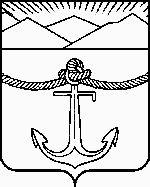 